	8th Broadcasting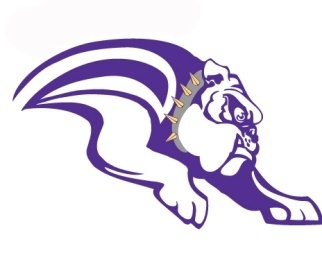 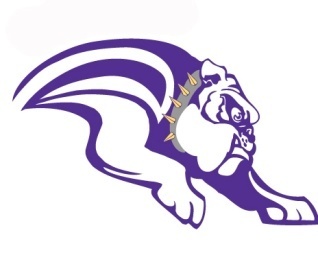 This is the application for Mrs. Morton’s, Mrs. Trejo’s, and Mr. Gillespie’s broadcasting class. In this class, you will build on what you have learned in the 6th grade video broadcasting. You will announce the morning news as well as create several projects throughout the year using video cameras and computers.  You will create short movies for different school events and activities.Name: ____________________________ID#:_____________________Current homeroom teacher: __________________________Parent Signature:____________________________Students in this class must be responsible for their actions and be able to conduct themselves within the school parameters and regulations. Students must be able to establish and maintain a relationship of trust with peers and the teacher. Failure to do so will result in removal from the class. (The teacher must be able to trust you to walk around the school with a camera and follow the school rules at all times. What do you like most about the morning show?                                     Teacher Reference: (Students do not fill this in) Leave this form with a teacher of your choosing that will give you a good reference. Teacher #1 ______________________________________Please rate the student (1-poor, 2- average, and 3-superior)Ability to get along with others 		1	2	3Turns in work on time			1	2	3Attentiveness in class			1	2	3Quality of class work			1	2	3Attendance				1	2	3Creativity				1	2	3